PLEDGE CARD SUPPLEMENT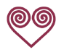 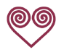 This Pledge Card Supplement is designed to:Assist you in choosing a level of giving for the Capital Campaign if that is helpful for you.Explain the ways you can fulfill your Capital Campaign pledgeWays to Give to the Capital CampaignCash – Please place your donation in the capital campaign envelope. Be sure to write your name on the envelope.Check – Please make check payable to “Mary Mother of Good Help Parish.” In the memo field, write Build God’s Church. Mail your donation to 2221B Grand Avenue, Wausau, WI 54403 or place it in the collection basket at church.Ongoing bank withdrawal and Credit Card – Sign up for an account at https://members.myeoffering.com. For help setting up your account, call Xia Cha at715-680-1553. Select the “BUILD GOD'S CHURCH” fund.One-time Credit Card donationFacebook – Visit https://www.facebook.com/ MaryMotherofGoodHelp/. Watch for our Giving Tuesday campaign in early December for a chance to have your donation matched by Facebook.Paypal – Visit paypal.com/us/fundraiser/charity/ 3388589 to make a gift.